KWANZAA NOW CAMPAIGNFor An Appropriate NMAAHC Kwanzaa ExhibitKwanzaa Stamp DriveHere is something you can do now to support getting an appropriate Kwanzaa exhibit in the National 
African American of History and Culture:   copy the text question and stamp image (may have to send image as an attachment) below into an email.  Send to:  bunchl@si.edu  [Lonnie Bunch (the head of all Smithsonian museum)] and crews@si.edu  [Spencer Crew (Director of NMAAHC)]; on the same email send a copy NMAAHCVisitorServices@si.edu and Info@si.edu or you can mail a letter (using a Kwanzaa stamp) with the same question to:  Mr. Lonnie Bunch, Secretary of The Smithsonian Institution, 1000 Jefferson Dr SW, Washington, DC 20560 and Mr. Spencer Crew, NMAAHC Director, PO Box 37012 MRC 509, Washington, DC 20013-7012.  For more information on Kwanzaa Now Campaign and the museum excluding Kwanzaa from it’s exhibits visit:  Kwanzaanow.orgDear Mr. Lonnie Bunch & Mr. Spencer Crew:As the leaders and decisions maker of the museum, we ask you:If we have a Kwanzaa stamp... why not a Kwanzaa exhibit at The National Museum of African American History and Culture? 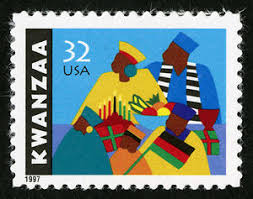 